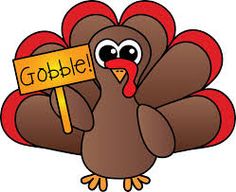 Monday, November 2B- Breakfast pizza, fruit choice, milkL- Hamburger on bun, macaroni salad, green beans, chocolate krinkle, fruit choice, milkTuesday, November 3B – Pancake, sausage, fruit choice, milk L – Pepperoni pizza, tossed salad, peas, fruit choice, milk    Wednesday, November 4B – Biscuit, sausage gravy, fruit choice, milk    L – Chicken fajita, toppings, corn, fruit choice, milkThursday, November 5B – Waffles, chicken, fruit juice choice, milkL – Hot dog on bun, chili, carrot sticks, hashbrown, fruit choice, milk  Friday, November 6No School Monday, November 9B – French toast sticks, ham, fruit choice, milk  L – Chinese chicken, fried rice, low mein noodles, veggie tray, fruit choice, milk Tuesday, November 10B – Blueberry muffin, gogurt, fruit juice choice, milk       L – Tacos, toppings, Spanish rice, corn, fruit choice, milk Wednesday, November 11B – Breakfast pizza, fruit choice, milkL – BBQ rib on bun, potato salad, baked beans, fruit choice, milk  Thursday, November 12B – Pancake stick, fruit choice, milk  L- Thanksgiving dinner- Sliced turkey, mashed potatoes/ gravy, green beans, stuffing, hot roll, pumpkin bar, fruit choice, milk  Friday, November 13B- Yogurt sundae, granola, fruit juice choice, milkL- Chicken wrap, toppings, peas, oatmeal cookie, fruit choice, milk Monday, November 16B – Waffles, chicken, fruit juice choice, milk L – Breakfast for lunch, veggie tray, fruit choice, milk  Tuesday, November 17B – Ham, egg, cheese biscuit, fruit juice choice, milk  L – Burrito, toppings, carrots, fruit choice, milk   Wednesday, November 18B – Cherry strudel, fruit choice, milk  L – Choice of chili or vegetable soup, veggie tray, cinnamon roll, fruit choice, milk Thursday, November 19B- Breakfast burrito, fruit choice, milkL- Chicken nuggets, seasoned pasta, green beans, fruit choice, milkFriday, November 20B- Grilled cheese, hashbrown, fruit  juice  choice, milkL- Cheese pizza, tossed salad, peas, fruit choice, milk Monday, November 23B - Breakfast pizza, fruit choice, milkL - Country pork steak, green beans, mashed potatoes/ gravy, hot roll, fruit choice, milk November 24B- Waffles, chicken, fruit juice choice, milkL- Hamburger on bun, chips, vegetable, cookie, fruit choice, milk